Информацию о нарушении законных прав и интересов детей можно сообщить по телефону:  8(34677) 35-168  доб. 116Специалисты отделения:Заведующий отделениемСергеева Зилия РафаилевнаСпециалисты по работе с семьей Стрельцова Юлия Андреевна Мищенко Елена ВитальевнаБогданова Ольга НиколаевнаПсихологиКоролёва Светлана АлександровнаТарелкина Алёна ВалентиновнаРежим работы отделения:понедельник   с 09-00 до 18-00вторник – пятницас 09-00 до 17-00перерыв   с 13-00 до 14-00 выходной день: суббота, воскресеньеНаш адрес:628200, пгт. Междуреченский, Кондинского района,ул. Комбинатская, д. 2 кабинет № 255телефон 8 (34677) 35-168 доб. 116E-mail: konkcson@admhmao.ruОфициальный сайт учрежденияkcson-fortuna.ru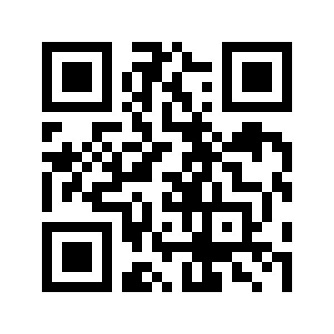 Составитель: специалист по работе с семьей Мищенко Е.В.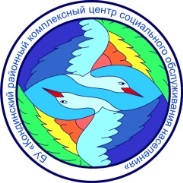 БУ «Кондинский районный комплексный центр социального обслуживания населения»Отделение психологической помощи гражданам Служба «Экстренная детская помощь»       Информационный буклет для населенияпгт. Междуреченский, 2023 год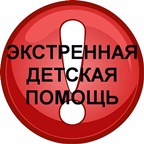 Бюджетное учреждение Ханты-Мансийского автономного округа –Югры информирует, что на базе отделения психологической помощи гражданам осуществляется работа службы «Экстренная детская помощь».Целью создания Службы является повышение эффективности профилактики безнадзорности и правонарушений несовершеннолетних, совершенствование межведомственного взаимодействия по организации работы с несовершеннолетними (их семьями), находящимися в социально-опасном положении, оказанию им социальной,  психологической и иной помощи.Основные задачи Службы:выявление детей (семей), находящихся в социально-опасном положении, защита прав и законных интересов несовершеннолетних;профилактика безнадзорности и правонарушений несовершеннолетних; профилактика жестокого обращения с детьми; снижение числа правонарушений в отношении несовершеннолетних.Служба оказывает экстренную социально-психологическую, социально-педагогическую помощь, несовершеннолетним и их семьям в кризисные и чрезвычайные ситуации, а так же обеспечивает психологическое и педагогическое сопровождение несовершеннолетних находящихся в социально опасном положении. Обращение в Службу носит конфиденциальный характер, все услуги оказываются бесплатно.В состав службы входят:представители бюджетного учреждения Ханты-Мансийского автономного округа - Югры «Кондинский районный комплексный центр социально обслуживания населения» (психолог, специалист по работе с семьей); представитель управления опеки и попечительства администрации Кондинского района; представитель отдела Министерства внутренних дел России по Кондинскому району.Рейды службы осуществляютсяодин раз в неделю (вторник) в плановом порядке, а также, в случае необходимости оказания экстренной помощи несовершеннолетним – в экстренном порядке, график плановых выездов и их продолжительность утверждается  директором учрежденияДавайте не будем оставаться равнодушными,  если вдруг вам  стало известно, что несовершеннолетние дети, оказавшиеся на улице без присмотра взрослых  или живущие  с вами по соседству, оказались в социально опасном положении. Протяни руку помощи ребенку, просто сделав звонок по телефону, возможно, вы спасете, чью то жизнь.